ҠАРАР                                                                                 ПОСТАНОВЛЕНИЕ  07  апрель  2021 й                             № 14                           07 апреля  2021гО запрете на территории сельского поселения Шудекский сельсовет самовольного производства строительных и земляных работ, связанных с раскопкой,  перемещением грунта в охранной зоне линейно кабельных сооружений ПАО «Башинформсвязь», ПАО «Вымпелком», ПАО «МТС» 1.Запретить  на территории сельского поселения Шудекский сельсовет самовольного производства строительных и земляных работ, связанных с раскопкой,  перемещением грунта в охранной зоне линейно кабельных сооружений ПАО «Башинформсвязь», ПАО «Вымпелком», ПАО «МТС» .2.При необходимости производства строительных и земляных работ, организации , а также  частные лица обязаны получить письменное разрешение (ордер) на право выполнения этих работ у архитектора района.3.Строительные и земляные работы в пределах охранной зоны линейно-кабельных сооружений связи производить только по согласованию и с вызовом представителей ПАО «Башинформсвязь» в лице Эксплуатирующих организаций.ТЦТЭТ ЛЦ ЛУ № 3 :г.Нефтекамск ,ул.Социалистическая -85,кабинет № 19,телефон/факс 8(34783)3-00-24. Эл.адрес Shtrstobitov@bashtel.ru,Янаульский ЛТЦ: г.Янаул,ул.Худайбердина,5кабинет № 205 телефон 8(34760)5-17-70эл.адрес Safin_i@bashtel.ruОДC (Оперативно-диспетчерская служба) тел:89347)272-48-68 (круглосуточно, звонок бесплатный)4.Довести до сведения должностных лиц и всех граждан, что виновные в нарушении вышеуказанных Правил, могут быть привлечены к административной ответственности по ст.13.5 Кодекса Российской Федерации об административных правонарушениях, санкция которой предусматривает наложение административного штрафа. Кроме того, с лиц виновных в повреждении линий связи, взыскивается ущерб, причиненный предприятию связи.5. Контроль за исполнением настоящего постановления оставляю за собой.Глава сельского поселения                                         В.А.ГариповБАШKОРТОСТАН РЕСПУБЛИКАҺЫЯҢАУЫЛ  РАЙОНЫМУНИЦИПАЛЬ РАЙОНЫНЫҢ ШУДЕК  АУЫЛСОВЕТЫ АУЫЛ БИЛӘМӘҺЕ   ХАКИМИEТЕ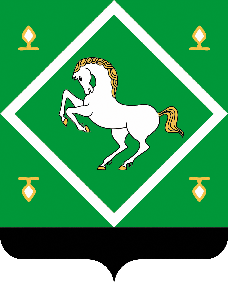 АДМИНИСТРАЦИЯсельского поселенияШУДЕКСКИЙ СЕЛЬСОВЕТ МУНИЦИПАЛЬНОГО РАЙОНА ЯНАУЛЬСКИЙ РАЙОН РЕСПУБЛИКИ БАШКОРТОСТАН